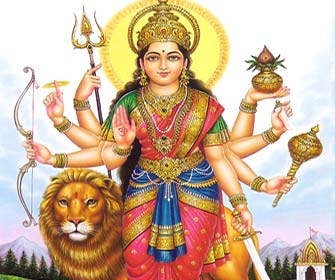 Durga ChalisaShri Durga Chalisa is a "forty verse" prayer. These verses are usually recited or chanted by groups. The acts and deeds of Sri Durga are recalled in these verses to aid the devotee to meditate on virtuous and noble qualities.Namo Namo Durge Sukh Karani, Namo Namo Ambe Dukh Harani
Nirakar Hai Jyoti Tumhari, Tihoun Lok Phaili Uujiyaari

Shashi Lalaat Mukh Maha Vishala, Netra Lal Bhrikoutee Vikaraala
Roop Maatu Ko Adhik Suhaave, Darshan Karata Jana Ati Sukh Paave

Tum Sansar Shakti Laya Keena, Palana Hetu Anna Dhan Deena
Annapoorna Hui Tu Jag Pala, Tumhi Aadi Sundari Bala

Pralayakala Sab Nashana Haari, Tum Gouri Shiv Shankar Pyari
Shiv Yogi Tumhre Gun Gaavein, Brahma Vishnu Tumhein Nit Dhyavein

Roop Saraswati Ka Tum Dhara, Day Subuddhi Rishi Munina Ubara
Dharyo Roop Narsimha Ko Amba, Pragat Bhayi Phaad Ke Khamba

Raksha Kari Prahlad Bachaayo, Hiranyaykush Ko Swarga Pathayo
Lakshmi Roop Dharo Jag Maahin, Shree Narayan Anga Samahin

Ksheer Sindhu Mein Karat Vilaasa, Daya Sindhu Deejey Man Aasa
Hingalaja Mein Tumhi Bhavani, Mahima Amit Na Jaat Bakhani

Matangi Aru Dhoomawati Mata, Bhuvaneshwari Bagala Sukhdata
Shree Bhairav Tara Jag Tarani, Chhinna Bhala Bhava Dukh Nivarini

Kehari Vahan Soha Bhavani, Laangur Veer Chalata Agavani
Kar Mein Khappar Khadaga Virajay, Jako Dekh Kaal Dar Bhajey

Sohe Astra Aur Trishula, Jase Uthata Shatru Hiya Shoola
Nagarkot Mein Toumhi Virajat, Tihoun Lok Mein Danka Baajat

Nagarkot Mein Toumhi Virajat, Tihoun Lok Mein Danka Baajat Shumbh 
Nishumbh Daanuv Tum Maare, Rakta Beej Shankhana Sanghaare 

Mahishasur Nrip Ati Abhimaani, Jehi Agh Bhar Mahi Akulaani
Roop Karaal Kali ka Dhara, Sen Sahita Tum Tihin Samhara

Pari Gaarh Santana Par Jab Jab, Bhayi Sahay Matou Tum Tab Tab
Amarpuri Arubaa Sab Lokaa, Tab Mahima Sab Kahey Ashoka

Jwala Mein Hai Jyoti Tumhari, Tumhein Sada Poojey Nar Nari
Prem Bhakti Se Jo Yash Gave, Dukh Daridra Nikat Nahin Aave

Dhyaave Tumhein Jo Nar Man Layi, Janma Maran Tako Chhouti Jaayi
Yogi Sur Muni Kahat Pukaari, Yog Na Hoye Bina Shakti Tumhari

Shankara Acharaj Tap Ati Keenho, Kaam Krodh Jeet Sab Leenho
Nishidin Dhyan Dharo Shankar Ko, Kaahu Kaal Nahin Soumiro Tumko

Shakti Roop Ko Maram Na Payo, Shakti Gayi Tab Man Pachitayo
Sharnagat Huyi Kirti Bakhaani, Jai Jai Jai Jagadambe Bhavani

Bhayi Prasanna Aadi Jagadamba, Dayi Shakti Nahin Keen Vilamba
Maukon Maatu Kashta Ati Ghero, Tum Bin Kaun Harey Dukh Mero

Asha Trishna Nipat Satavein, Ripu Moorakh Mohe Ati Darpaave
Shatru Nash Kijey Maharani, Soumiron Ikchit Tumhein Bhavani

Karo Kripa Hey Maatu Dayala, Riddhi Siddhi Dey Karahou Nihaala
Jab Lagi Jiyoun Daya Phal Paoun, Tumhro Yash Mein Sada Sounaoun

Durga Chalisa Jo Nar Gaavey, Sab Sukh Bhog Parampad Pavey
Devidas Sharan Nij Jaani, Karahoun Kripa Jagadambe Bhavani